Smlouva o instalaci a provozu zařízení dálkového přenosu datpro účely vzdálené protipožární ostrahyč. 2019 – 011ABuzavřená podle § 1746 odst. 2 zákona č. 89/2012 Sb., občanský zákoník, v platném a účinném znění Smluvní stranyECHO alarm, s.r.o.,se sídlem: Frýdecká 444/257, 718 00 Ostrava - KunčičkyIČ: 61946702DIČ: CZ61946702účet: xxxxzápis v obchodním rejstříku: Krajský soud v Ostravě, oddíl C, vložka 12912,zastoupená: Lukáš Barvík, jednateldále jen „poskytovatel“aSlezské divadlo Opava, příspěvková organizace,se sídlem: Horní náměstí 195/13, 746 69  OpavaIČ: 00100552DIČ: CZ00100552 (nejsme plátci DPH)účet: ČSOB a.s. Opava, č.ú. 1494823/0300zápis v obchodním rejstříku: Krajský soud v Ostravě, oddíl Pr, vložka číslo 5320zastoupená: Mgr. Ilja Racek, Ph.D., řediteldále jen „klient“poskytovatel a klient dále společně jen „smluvní strany“.Úvodní ustanoveníPoskytovatel je společností zabývající se poskytováním služeb v oblasti zabezpečovacích systémů a v souladu s mandátní smlouvou ze dne 17.12.2001 uzavřenou s Českou republikou – Hasičským záchranným sborem Moravskoslezského kraje (dále jen „HZS MSK“), ve znění dodatku č. 1 ze dne 24.7.2003 a dodatku č. 2 ze dne 5.8.2015, je oprávněn provádět pomocí zařízení dálkového přenosu dat (dále jen „ZDP“) napojení systémů elektrické požární signalizace (dále jen „EPS“) třetích osob pro účely přenosu dat z EPS na pult centralizované ochrany instalovaný u HSZ MSK (dále jen „PCO“).Poskytovatel je držitelem příslušných licencí potřebných pro přenos dat pomocí ZDP. Klient je vlastníkem objektu na adrese Horní náměstí 195/13, 746 69 Opava, Slezské divadlo Opava, příspěvková organizace (dále jen „objekt“), ve kterém má zřízen EPS a má zájem na připojení EPS instalovaného v objektu na PCO.  Předmět smlouvyPředmětem této smlouvy je stanovení podmínek a předpokladů instalace a provozu ZDP v objektu klienta ze strany poskytovatele a napojení EPS instalované v objektu klienta na PCO prostřednictvím ZDP.Služby poskytované poskytovatelem podle této smlouvy zahrnují, není-li dále uvedeno jinak:instalaci ZDP v objektu klienta;napojení EPS instalované v objektu klienta na ZDP;zajištění přenosu dat prostřednictvím ZDP na PCO;nepřetržitý servis a pravidelné revize ZDP.Služby poskytované poskytovatelem podle této smlouvy nezahrnují:údržbu a provoz EPS;provádění vzdálené ostrahy;provádění přímé (fyzické) ostrahy objektu;provádění vlastních požárních zásahů.Pro účely provádění vzdálené ostrahy prostřednictvím ZDP klient uzavře samostatnou smlouvu s HZS MSK.Instalace a údržba ZDP v objektuPoskytovatel se zavazuje bez zbytečného odkladu poté, co klient splní technické podmínky připojení EPS na PCO (viz dále v čl. V), instalovat v objektu klienta na místě k tomu vhodném a určeném dohodou smluvních stran ZDP, skládající se z přenosového zařízení Radom SXS24F a antény.Vlastníkem ZDP je po celou dobu trvání této smlouvy poskytovatel.Klient se zavazuje poskytnout poskytovateli pro účely instalace ZDP veškerou potřebnou součinnost.Náklady provozu ZDP (tj. spotřebovanou elektrickou energii) hradí klient. Klient je povinen zajistit, aby k ZDP neměly přístup nepovolané osoby, a v případě zjištění jakéhokoliv poškození ZDP nebo manipulace s ním tuto skutečnost neprodleně ohlásit poskytovateli.Poskytovatel zajišťuje pravidelné revize ZDP jedenkrát ročně v termínu předem dohodnutém s klientem a dále nepřetržitý servis ZDP (hlášení poruch na tel. xxxx v pracovní době od 7:00 do 15:30 nebo xxxx mimo pracovní dobu).Klient se zavazuje po ukončení platnosti této smlouvy poskytovateli umožnit přístup k ZDP a jeho demontáž z objektu.Technické podmínky, testovací provozKlient bere na vědomí, že nezbytnou podmínkou pro instalaci ZDP za účelem připojení EPS instalované v objektu na PCO je splnění technických podmínek připojení EPS na PCO, které jsou blíže specifikovány na webových stránkách HZS MSK.Smluvní strany se dohodly, že neprodleně po instalaci ZDP v objektu klienta bude zahájen minimálně čtrnáctidenní testovací provoz přenosu požárně-taktických informací z EPS prostřednictvím ZDP na PCO.Odpovědné osoby klientaKlient je povinen určit alespoň tři osoby, které budou poskytovatelem seznámeny s obsluhou a způsobem napojení EPS prostřednictvím ZDP na PCO a budou odpovědné za komunikaci s poskytovatelem ZDP zejména při signalizaci poruchy ZDP nebo v souvislosti havárií v objektu (dále jen „odpovědné osoby klienta“ či jednotlivě „odpovědná osoba klienta“). Seznam odpovědných osob klienta, včetně telefonního, mobilního a e-mailového kontaktu, platný k datu uzavření této smlouvy, tvoří přílohu č. 1 této smlouvy.Klient se zavazuje udržovat seznam odpovědných osob klienta stále aktuální a v té souvislosti oznamovat změny v seznamu odpovědných osob klienta v dostatečném předstihu poskytovateli emailem na xxxx. V případě změny kontaktních údajů uvedených v předchozí větě je poskytovatel povinen klienta neprodleně informovat.Cena služeb, platební podmínkySmluvní strany se dohodly na ceně za poskytování služeb dle této smlouvy ve výši celkem xxxx Kč měsíčně sestávající z:částky xxxx Kč za nájem ZDP, včetně platby za provoz SIM karty instalované v ZDP a provoz frekvence pro přenos dat pomocí ZDPčástky xxxx Kč za nepřetržitý servis ZDP.Nad rámec ceny za poskytování služeb uvedené v odst. 7.1 výše se klient zavazuje hradit poskytovateli:částku xxxx Kč ročně za pravidelné revize ZDP (xxxx Kč za revizi, xxxx Kč za kontrolu provozuschopnosti). V částce dle předchozí věty jsou zahrnuty náklady na dopravu pověřené osoby poskytovatele do objektu klienta a běžný spotřební materiál;Cena za poskytování služby dle odst. 7.1.1 a 7.1.2 výše bude poskytovatelem klientovi vyúčtována fakturou vždy nejpozději do 10. kalendářního dne po skončení příslušného kalendářního měsíce, za který je fakturováno. Cena za pravidelné revize ZDP dle odst. 7.2.1 bude poskytovatelem klientovi vyúčtována fakturou vždy nejpozději do 10. kalendářního dne po provedení revize ZDP. Faktury vystavené poskytovatelem budou splňovat náležitosti daňového dokladu. Částky uvedené v této smlouvě jsou uvedeny bez DPH. Poskytovatel je oprávněn k těmto částkám připočítat DPH v zákonné výši.Lhůta splatnosti faktur činí 14 kalendářních dnů ode dne doručení klientovi. Nebude-li faktura obsahovat některou povinnou nebo dohodnutou náležitost, nebo bude chybně vyúčtována cena nebo DPH, je klient oprávněn fakturu ve lhůtě 5 dnů ode dne doručení vrátit poskytovateli k provedení opravy. Ode dne doručení opravené faktury klientovi běží nová lhůta splatnosti.Klient se zavazuje cenu vyúčtovanou poskytovatelem hradit na účet poskytovatele uvedený v příslušné faktuře. Cena se považuje za uhrazenou dnem připsání příslušné částky na účet poskytovatele.Cena za poskytování služeb dle odst. 7.1 výše a cena za pravidelné revize ZDP dle bodu 7.2.1 výše může být poskytovatelem každoročně upravena z důvodu inflace, a to o míru inflace vyhlášenou Českým statistickým úřadem za minulý kalendářní rok, přitom základem výpočtu ceny na daný rok bude výše ceny za předcházející kalendářní rok. Pokud nebude možnost stanovit inflaci za předchozí rok tak, aby byla zohledněna v první či v prvních měsíčních úhradách ceny za poskytování služeb toho kterého roku, bude příslušný nárůst za již uhrazené částky ceny za poskytování služeb uhrazen v rámci té měsíční fakturace, která bude první po provedení výpočtu ceny pro daný rok. Poskytovatel je povinen písemně oznámit klientovi zvýšení ceny za poskytování služeb a/nebo ceny za pravidelné revize ZDP dle tohoto článku ve lhůtě nejpozději jeden (1) měsíc před prvním termínem zvýšené platby.Další práva a povinnosti smluvních stran Poskytovatel se touto smlouvou zavazuje:zajišťovat všestranný servis, spočívající v opravě nebo výměně případně vadné části ZDP za část bezvadnou a to po celou dobu trvání smlouvy. V případě zjištění poruchy ZDP bude klient bezodkladně vyrozuměn dispečerem HZS MSK;dostavit se v rámci nepřetržitého servisu do objektu klienta k opravě ZDP do dvou hodin od okamžiku nahlášení poruchy poskytovateli, a to v kterýkoliv den a v kteroukoliv denní dobu. Pokud servisní zásah připadne na dobu, kdy v příslušném objektu nebude přítomen klient nebo jím pověřená osoba, bude poskytovatel telefonicky kontaktovat odpovědnou osobu uvedenou v seznamu vedeném podle čl. VI.;seznámit klienta s technickými podmínkami napojení EPS na PCO.Klient se touto smlouvou zavazuje:zdržet se jakýchkoliv zásahů do ZDP a řídit se pokyny poskytovatele, co se týče podmínek jeho provozu, resp. zásahů, které by funkci ZDP ohrožovaly;hradit náklady na opravu závad ZDP, které nejsou způsobeny běžným provozem;oznámit poskytovateli bez zbytečného odkladu potřebu opravy ZDP. Při porušení této povinnosti poskytovatel nenese odpovědnost za škodu tím způsobenou, ledaže se o potřebě opravy dozvěděl jinak;strpět omezení poskytování služeb v rozsahu nutném pro provedení oprav ZDP;umožnit poskytovateli prohlídku ZDP za účelem kontroly jeho stavu, jeho pravidelné údržby a eventuálně servisního zásahu; klient je oprávněn dle svého uvážení být prohlídce přítomen;dodržovat při obsluze a užívání EPS veškeré pokyny, s nimiž byl písemně seznámen dodavatelem EPS a udržovat EPS v řádném a bezvadném stavu;neprovádět žádné zásahy do napojení EPS na PCO nebo úpravy tohoto napojení a jiné manipulace a nepřipojovat k EPS žádné další technické zařízení bez vědomí poskytovatele; za případnou újmu vzniklou následkem poškození napojení EPS na PCO zásahem třetích osob, příp. neodbornými zásahy nebo nedodržením pokynů pro užívání EPS ze strany klienta nenese poskytovatel jakoukoliv odpovědnost;oznámit poskytovateli bezodkladně poruchu EPS; klient je povinen nést v plném rozsahu náklady případného planého výjezdu jednotek požární ochrany z důvodu chybné signalizace EPS;v dostatečném předstihu anebo neprodleně po zjištění (nebude-li předem známo) hlásit HZS MSK vypnutí zařízení EPS, popř. ZDP, nebo zahájení činnosti, která může ovlivnit činnost EPS, popř. ZDP;zřídit v objektu knihu provozu ZDP a umožnit poskytovateli do této knihy nahlížet a provádět do ní zápisy.                                                             MlčenlivostObě smluvní strany se zavazují zachovat mlčenlivost o všech skutečnostech, které byly získány od druhé smluvní strany v souvislosti s plněním této smlouvy a které mají podle své povahy nebo podle vůle některé smluvní strany zůstat utajeny před třetími osobami, a to zejména o všech skutečnostech týkajících se obchodní a technické povahy souvisejících s činností smluvních stran, jakož i dalších informacích a údajích, jejichž rozšiřováním by mohly být ohroženy zájmy druhé smluvní strany nebo poškozeno její dobré jméno na trhu, a dále se zavazují, že informace a poznatky získané od druhé smluvní strany zachovají jako důvěrné, použijí je pouze pro účely, pro které byly předány, a budou je chránit jako své vlastní. Veškeré takto získané informace a poznatky smluvní strany považují pro účely této smlouvy za obchodní tajemství. Smluvní strany jsou oprávněny zpřístupnit poskytnuté informace a poznatky nebo některé z nich svým vedoucím pracovníkům, zaměstnancům, případně oběma smluvními stranami písemně odsouhlaseným třetím osobám, a to za předpokladu, že takto poskytnuté informace a poznatky budou využity výlučně v rámci plnění této smlouvy. Souhlas s poskytnutím informací třetí osobě podle předchozí věty nebude bezdůvodně odepřen. Smluvní strany výslovně sjednávají, že poskytovatel je oprávněn informace podle tohoto článku, stejně jako obsah této smlouvy, zpřístupnit HSZ MSK.Závazek mlčelivosti podle tohoto článku smluvní strany sjednávají po dobu platnosti a účinnosti této smlouvy a dále po dobu tří (3) let od jejího ukončení.Ustanovení tohoto čl. IX. se nevztahuje na případy zveřejnění smlouvy v registru smluv v souladu se zákonem č. 340/2015 Sb., o zvláštních podmínkách účinnosti některých smluv, uveřejňování těchto smluv a o registru smluv (dále jen „zákon o registru smluv“). Poskytovatel výslovně prohlašuje, že souhlasí s uveřejněním plného znění této smlouvy v souladu s ustanoveními zákona o registru smluv, kromě zveřejnění údajů chráněných jinými právními předpisy. Smluvní strany se dohodly, že odpovědnost za uveřejnění smlouvy v registru smluv nese klient. Poskytovatel dále výslovně souhlasí s tím, aby tato smlouva byla vedena v evidenci smluv, která je veřejně přístupná, dále výslovně souhlasí s tím, aby tato smlouva byla v plném rozsahu zveřejněna na webových stránkách určených klientem.Smluvní pokutyDojde-li k porušení odstavce 6.2 a žádná z odpovědných osob klienta nebude dosažitelná (ať už z důvodu neaktuálních údajů nebo z jiné příčiny), je klient povinen uhradit poskytovateli smluvní pokutu ve výši xxxx Kč za každý jednotlivý marný výjezd k nahlášené opravě či revizi ZDP.V případě prodlení se zaplacením ceny za poskytování služeb nebo ceny za pravidelné revize ZDP nebo jakékoliv jejich části je klient povinen zaplatit poskytovateli smluvní pokutu ve výši xxxx % z dlužné částky za každý započatý den prodlení.Trvání smlouvy, závazky po ukončení smlouvyTato smlouva se uzavírá na dobu neurčitou. Poskytování služby vzdálené ostrahy bude zahájeno dnem následujícím po vydání souhlasného stanoviska orgánu státního požárního dozoru.Tato smlouva může být ukončena dohodou smluvních stran nebo písemnou výpovědí učiněnou kteroukoli ze smluvních stran. Výpovědní lhůta činí 2 měsíce a počíná běžet prvním dnem kalendářního měsíce následujícího po doručení výpovědi druhé smluvní straně.Kterákoliv smluvní strana může od této smlouvy odstoupit s účinností ode dne doručení písemného odstoupení druhé smluvní straně v případě podstatného porušení této smlouvy touto druhou smluvní stranou. Za podstatné porušení smlouvy ze strany klienta opravňující poskytovatele odstoupit od smlouvy se považuje mimo jiné:nesplnění technických podmínek připojení uvedených v odst. 5.1 této smlouvy;prodlení s úhradou ceny služeb nebo jakékoliv její části o více než 30 kalendářních dnů;jednání klienta, v jehož důsledku došlo k poškození ZDP nebo takové poškození hrozí;porušení povinnosti aktualizovat seznam odpovědných osob klienta dle odst. 6.2;  Závěrečná ustanoveníTato smlouva se řídí českým právem. Práva a povinnosti smluvních stran výslovně neupravená touto smlouvou se řídí příslušnými ustanoveními zákona č. 89/2012 Sb., občanský zákoník, v platném a účinném znění.Tato smlouva nabývá platnosti a účinnosti dnem jejího podpisu oběma smluvními stranami.Poskytovatel se v souladu se zákonem č. 320/2001 Sb., o finanční kontrole ve veřejné správě a o změně některých zákonů, v platném znění, zavazuje spolupůsobit při výkonu finanční kontroly. Tato povinnost se rovněž týká těch částí nabídek, smlouvy a souvisejících dokumentů, které podléhají ochraně podle zvláštních právních předpisů (např. jako obchodní tajemství, utajované skutečnosti) za předpokladu, že budou splněny požadavky kladené právními předpisy, např. zákonem č. 255/2012 Sb., o kontrole (kontrolní řád).Jakýkoliv dopis, oznámení či jiný dokument bude považován za doručený druhé smluvní straně, bude-li doručen na adresu uvedenou u dané strany v záhlaví této smlouvy, nebo na jakoukoli jinou adresu oznámenou touto stranou druhé straně pro účely doručování písemných oznámení. V případě pochybností se má za to, že písemnost zaslaná doporučenou poštovní přepravou byla doručena třetí den po dni odeslání písemnosti.V případě, že se jakékoliv ustanovení této smlouvy ukáže neplatným, neúčinným nebo nevymahatelným, zůstávají ostatní ustanovení této smlouvy nedotčena. Smluvní strany se dohodnou na náhradě takového neplatného, neúčinného nebo nevymahatelného ustanovení ustanovením jiným, které nejblíže splňuje tytéž obchodní účely, jako ustanovení nahrazované. Tato smlouva může být měněna nebo doplňována jen písemnými číslovanými dodatky podepsanými oběma smluvními stranami s výjimkou aktualizace přílohy č. 1, která je měněna postupem podle odst. 6.12 této smlouvy.Smluvní strany prohlašují, že si tuto smlouvu řádně přečetly, s celým jejím obsahem souhlasí a na důkaz toho, že se jedná o projev jejich svobodné a vážné vůle, který není činěn v tísni ani za nápadně nevýhodných podmínek, připojují své podpisy.V Ostravě dne 29. 5. 2019	________________________	________________________	ECHO alarm, s.r.o.	Slezské divadlo Opava	 jednatel	Příloha č. 1ECHO alarm, s.r.o.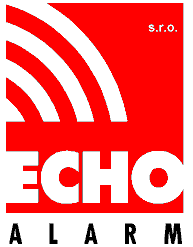 Frýdecká 444/257718 00  Ostrava - Kunčičky                                   	    			        	tel/fax: 596 126 580 E-mail: echoalarm@echoalarm.czhttp://www.echoalarm.czSeznam odpovědných osob klientaJménotelefonmob. telefone-mailxxxxxxxxxxxxxxxxxxxxxxxxxxxx--xxxxxxxxxxxxxxxxxxxxxxxxxxxx--xxxxxxxxxxxx--xxxxxxxxxxxx--